lMADONAS NOVADA PAŠVALDĪBA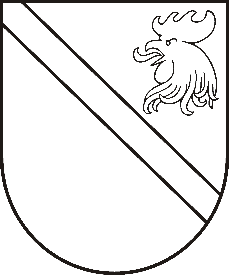 Reģ. Nr. 90000054572Saieta laukums 1, Madona, Madonas novads, LV-4801 t. 64860090, e-pasts: dome@madona.lv ___________________________________________________________________________MADONAS NOVADA PAŠVALDĪBAS DOMESLĒMUMSMadonā2020.gada 30.janvārī									       Nr.47									       (protokols Nr.3, 11.p.)Par transporta izdevumu apmaksu Aronas pagastā deklarētajam audzēknim uz Madonas novada pašvaldības profesionālās ievirzes izglītības iestādiAronas pagasta pārvaldē 20.10.2019. saņemts iesniegums no xxx ar lūgumu apmaksāt transporta izdevumus dēla xxx vešanai uz profesionālās ievirzes izglītības iestādi - Sporta un atpūtas bāzi (turpmāk SAB) “Smeceres Sils”.xxx ir deklarēts Aronas pagasta teritorijā, apmeklē Madonas Bērnu un Jaunatnes sporta skolas orientēšanās sporta treniņu nodarbības sporta un atpūtas bāzē “Smeceres sils”. Sporta pulciņa nodarbības nav iespējams apmeklēt, izmantojot sabiedrisko transportu.xxx nokļūšanu uz profesionālās ievirzes izglītības iestādi nodrošina vecāki, vedot ar personīgo autotransportu maršrutā Kusa – Madona (“SAB Smeceres sils”) – dzīvesvieta: xxx, 20 kilometri.Saskaņā ar Madonas novada pašvaldības 27.09.2018. saistošo noteikumu Nr.18 “Par izglītojamo pārvadājumiem un braukšanas izdevumu kompensēšanas kārtību Madonas novada pašvaldības administratīvajā teritorijā”, ņemot vērā 21.01.2020. Finanšu un attīstības komitejas atzinumu, atklāti balsojot: PAR – 14 (Agris Lungevičs, Zigfrīds Gora, Ivars Miķelsons, Andrejs Ceļapīters, Antra Gotlaufa, Artūrs Grandāns, Gunārs Ikaunieks, Valda Kļaviņa, Valentīns Rakstiņš, Andris Sakne, Rihards Saulītis, Aleksandrs Šrubs, Gatis Teilis, Kaspars Udrass), PRET – NAV, ATTURAS – NAV, Madonas novada pašvaldības dome NOLEMJ:Veikt transporta izdevumu apmaksu Madonas bērnu un jaunatnes sporta skolas audzēknim xxx no 2020.gada 2.janvāra līdz 31.maijam maršrutā Kusa – Madona (“SAB Smeceres sils”) – dzīvesvieta: xxx, 20 kilometri saskaņā ar izglītības iestādes izziņu par iestādes apmeklējumu.Transporta izdevumu apmaksa veicama saskaņā ar 27.09.2018.saistošo noteikumu Nr.18 “Par izglītojamo pārvadājumiem un braukšanas izdevumu kompensēšanas kārtību Madonas novada pašvaldības administratīvajā teritorijā” (prot.Nr.18.,34.p.) un saskaņā ar skolu izziņu par apmeklēto nodarbību skaitu un mācību ieskaišu kārtošanu.Domes priekšsēdētājs								          A.LungevičsS.Seržāne 64860562